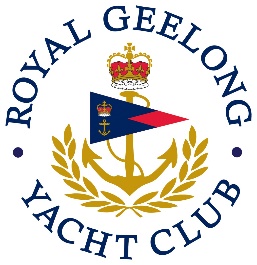 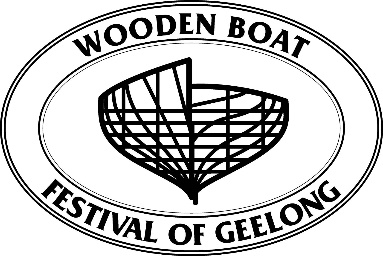 CREW DECLARATION 2020 Wooden Boat Festival of Geelong  -  Rowing EventsCREW ENTERED BY: 	………….……………………….              SIGNATURE: …………………………………..                DATE: ………………………….……….7, 8 and 9 March 2020NAMEORGANISATION, CLUB or CREW NAMEeMAILPHONE